“LỜI SỐNG HẰNG NGÀY”	 Kinh Thánh: Sáng Thế Ký 7-13.	 Thời gian: Từ ngày 31.12.2023 – 07.01.2024I. Đọc Kinh Thánh: Hãy khoanh tròn những đoạn Kinh Thánh quý vị đã đọc xong trong tuần này: 	Sáng Thế Ký  	7, 	8, 	9,	 10, 	11, 	12,	13. II. Thực hiện theo yêu cầu của từng câu sau và cho biết địa chỉ đầy đủ, cụ thể: 1. Điền vào chỗ trống | Trước mặt Đức Chúa Trời, Nô-ê là một người:“. . . . . . . . . . . . . . . . . . . . . . . . . . . . . . . . . . . . . . . . .”	* Sáng Thế Ký: __________ 2. Khoanh tròn ý đúng nhất | Đức Chúa Trời đã ban lời hứa nào cho Áp-ra-ham, sau khi ông đối đãi rộng lượng và để Lót lìa khỏi mình?		a. Cả xứ nào ngươi thấy, Ta ban cho người và dòng dõi ngươi.b. Ta ban cho ngươi từ phương nam, phương đông, trở về Bê-tên.	c. Dòng dõi ngươi trở nên đông đúc như bụi trên đất, không đếm được.d. a & c đúng.		* Sáng Thế Ký: __________3. Đánh dấu  vào  ô đúng | Đức Chúa Trời ban các loài vật nào dùng làm đồ ăn cho con người?	 Các loài chim trời.	 Thịt các loài vật hành động. 	 Các loài cá biển.	 Thịt các vật còn có huyết. 		* Sáng Thế Ký: __________ 4. Điền chữ Đ trước ý Đúng và S trước ý Sai | Nô-ê vâng lời Đức Chúa Trời, ông đem vào tàu các loài vật….	. . . . . .  Mỗi loài 7 cặp đực và cái.. . . . . . . Chim trời mỗi thứ 7 cặp trống và mái.. . . . . . .  Loài vật không thanh sạch, mỗi loài 7 cặp đực và cái. . . . . . . Loài vật thanh sạch, mỗi loài 7 cặp đực và cái.		* Sáng Thế Ký: __________ 5. Điền vào chỗ trống cho đủ ý nghĩa câu Kinh Thánh: Năm 601 của đời Nô-ê,  . . . . . . . . . . . . . . . . . . . . . . . . . . . . . . . . . . . . . . . . . . . . . . . . . . . . . . . . . . . . . . . . . . . . . . . . . . . . . . . . . ..  
. . . . . . . . . . . . . . . . . . . . . . . . . . . . . . . . . . . . . . . . . . . . . . . . . . . . . . . . . . . . . . . . . . . . . . . . . . . . . . . . . . . . . . . . . . . . . . . .  mặt đất khô.Đến tháng 2, . . . . . . . . . . . . . . . . . . . . . . . . . . . . . . . . . . . . . . . . . . . . . . . . . . . . . . . . . . . . . . . . . . . . . . . . . . . . . . . . . . . . . . . . . . . . . . . rồi.Nô-ê cùng . . . . . . . . . . . . . . . . . . . . . . . . . . . . . . . . . . . . . . . . . . . . . . . . . . . . . . . . . . . . . . . . . . . . . . . . . . . . . . . . . . . . . . . . . . . . . . .. . . .   tàu.			* Sáng Thế Ký: __________ 6.	Nối lại cho đúng: * Đáp án:   A -  . . . . . . . . . . . . . . .   |  B - . . . . . . . . . . . . . . . . . . .   |	* Sáng Thế Ký: ____________________ 7. Hoàn chỉnh câu Kinh Thánh:	* Sáng Thế Ký: __________ 8. Hình ảnh sau minh họa cho câu Kinh Thánh nào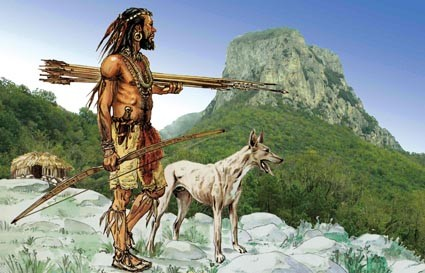 		* Sáng Thế Ký: __________ 9. Khoanh tròn ý đúng nhất | Để tỏ lòng cảm tạ Chúa, Áp-ra-ham nhiều lần lập một đền thờ dâng của lễ thờ phượng và cầu khẩn danh Ngài:	a. Áp-ra-ham lập một bàn thờ tại khoảng giữa Bê-tên và A-hi.b. Áp-ra-ham lập một bàn thờ tại Si-chem, xứ Ca-na-an.	c. Áp-ra-ham lập một bàn thờ Măm-rê, thuộc về Hếp-rôn.d. a, b, c đúng.		* Sáng Thế Ký: __________ 10. Tìm và chép câu Kinh Thánh có ý tương tự Ga-la-ti 3:8?.  * Sáng Thế Ký: _______HỘI THÁNH TIN LÀNH VIỆT NAM (MN)CHI HỘI TÔ HIẾN THÀNHBAN CƠ ĐỐC GIÁO DỤC* Họ và tên:______________________* Năm sinh _________ ĐT: _________* Lớp TCN:______________________A.Ta lập 
giao ước1.Cùng các ngươi, cùng dòng dõi các ngươiA.Ta lập 
giao ước2.Cùng mọi vật sống ở với các ngươiB.
Ta đặt cái mống trên từng mây3.Chắng bao giờ bị nước lụt hủy diệtB.
Ta đặt cái mống trên từng mây4.Ta nhìn xem nó đặng nhớ lại sự giao ước của taB.
Ta đặt cái mống trên từng mây5.Lập cùng các ngươi và các loài xác thịt trên mặt đất